Sunday April 3, 2022—Fifth Sunday of Lent9:30 a.m. Morning Prayer (BCP) p.4Opening Hymn  # 445	God the CreatorGreetingTHE GATHERING OF THE COMMUNITYExhortation	p.  4General Confession	p.  4Absolution	p.  5The Lord’s Prayer	p.  5Responses	p.  6Venite	p.  6THE PROCLAMATION OF THE WORD1st Reading	Isaiah 43: 16-21Psalm	126 	BCP	p. 5002nd Reading	Philippians 3: 4b-14Gospel	John 12: 1-8Benedictus	p.  9The Apostles’ Creed	p. 10Versicles	p. 10The Lord’s Prayer	p. 11Responses	p. 11Collect of the Day   Most merciful God, by the death and resurrection of your Son Jesus Christ, you created humanity anew. May the power of his victorious cross transform those who turn in faith to him who lives and reigns with you and the Holy Spirit, one God, now and for ever.  Amen.Collect for Peace														p. 11Collect for Grace														p. 11Offertory Hymn  # 386	When I Survey the Wondrous CrossOffertory Response	All Things Come of Thee    (sung)SermonSermon Hymn # 500	Sister, Let Me Be Your ServantPrayer for the Queen and Commonwealth							p. 12Prayer for the Clergy and People										p. 13Prayer for All Conditions of Mortals									p. 14General Thanksgiving (said by all)									p. 14Prayer of Saint Chrysostom											p. 15Prayer for a Renewed Church:  Almighty God, give us a new vision of you, of your love, of your grace and power, and then, give us a new vision of what you would have us do as your Church in this nation and at this time, and an awareness that in the strength of your Spirit, we can do it to your glory.  In Jesus’ name we pray.  Amen.The Grace																p. 15Announcements Closing Hymn # 467	Forth in Thy Name, O Lord, I GoDismissalOfficiant 		Go in peace to love and serve the Lord.People		Thanks be to God.Sung Benediction	Howard’s Blessing	(found in the back of the blue hymn book)The Flowers on the Altar today are given to the Glory of God, a gift of the Chancel Guild..NEWS AND EVENTSPlease send all announcements for the bulletin to Karen by 10:00 a.m. Tuesday of each week. E-mail: canondavis@gmail.com.  Or Call: 519-344-9531If you would like to speak with Rev’d Paul Woolley, he can be reached at 519-464-2055.Please join us for Coffee Hour after service for a time of fellowship in the parish hall.  Volunteers for coffee goodies needed.  Please see the sign-up sheet at the back of the church.Easter Lily Memorial:  If you have any changes or updates for our Easter Memorial list, please contact Karen at 519-344-9531.We are looking to start up our choir.  If you are interested in joining us please call Carol Spence 519-312-5371 or Dorothy Miller 519-336-9836The Chancel Guild is meeting Wednesday April 13 at 10:00 a.m. in the church to prepare the church for the Good Friday service.Happy Birthday and best wishes to Carol Turner, Sylvia Scrimgeour, Pat Harrison, Nancy Dease, Sheree Hayter-Dawson, John Dodkin, Carol Mercurio and Gord Simmons from all of us at Canon Davis Memorial.Upcoming Events:Spring Cleaning of Canon Davis Memorial.  If you are available to help, please call Karen at 519-344-9531.Apr 13 Mark your calendar for this upcoming event for CDM’s Meatloaf Dinner. Adults $20.00 Children $12.00 Please call 519 344 9531 to place your order.Apr 15 Good Friday Service will be held at Canon Davis Memorial Church at 10:00 a.m. Please call Karen at 519-344-9531 to register.Reminders:Apr 6	Town Hall Meeting, in regards to Clustering, with one of the Diocesan Consultants will be held here at Canon Davis Memorial, at 10:00 a.m., in the Church.  The meeting is expected to last one hour.  If you are planning on attending, please register with Karen in the office (519-344-9531).  There are also plans to record the meeting so that those who cannot attend may be able to view the meeting later.Canon Davis Memorial ChurchAnglican Church of CanadaApril 3, 2022 – Fifth Sunday in LentAnointing the Feet of Jesus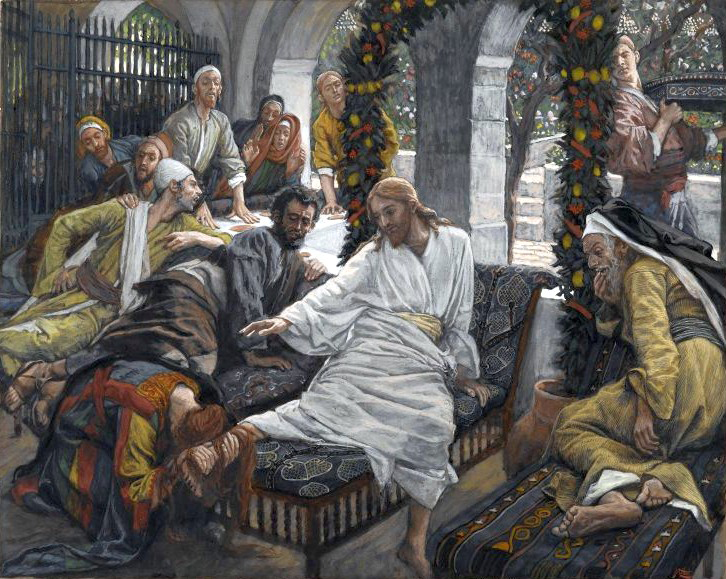 Worship Service:  Sunday 9:30 a.m.Officiant – Bill Graham — Organist – Dorothy Miller380 Russell St. North (at Maxwell St.), Sarnia, Ontario N7T 6S6(519) 344-9531 – Email: canondavis@gmail.com -- http://www.canondavis.com